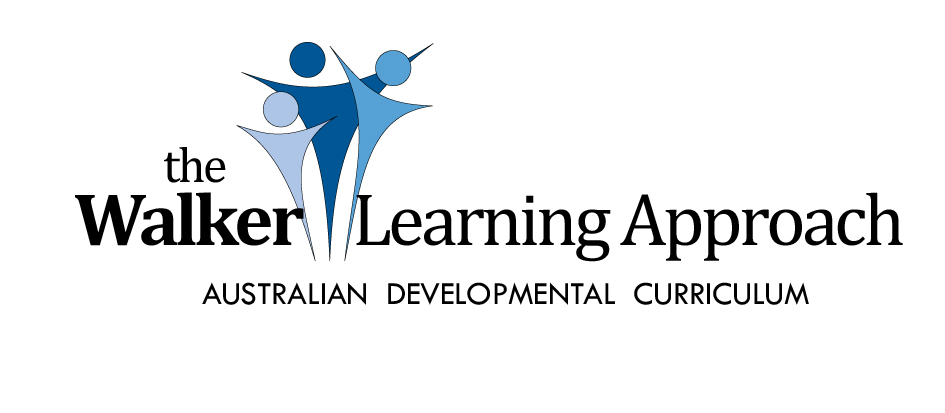 What questions will help my child to be prepared for investigations?Where do you intend on starting your investigations this morning?What skills were you practising yesterday…where could you use these skills in todays investigations?Have you thought about if you will work independently or if you will work with a partner or group?Is there a skill that you think you will/would like to practise today?Where did you investigate yesterday…do you think you will go back to this area today?What did you discover in yesterday’s investigations…do you think you will go back to that area to explore further?You were talking about…(eg. animals, plants, cooking) the other day, how could you use your ideas about these during investigations?You are the focus child today, when we arrive at the classroom today, why don't you start thinking about where you will begin your investigations?Have you got a plan for investigations today?  Do you need to write or draw your ideas before we go to school?What questions could I ask my child at home to reflect on their investigations?Tell me about some of the learning that you did today…Tell me about the skills your practised as the Reporter/PhotographerWhere did you investigate this morning?What were you really proud of with your work today during investigations?What did you find interesting/challenging/exciting/amazing during investigations?Tell me about when you felt proud of your learning today…What strategies did you use today when you were learning…(eg. persisting with a structure, taking turns etc)You were the focus child today…tell me about where you investigated and the skills you practised…What was really challenging for you today?  Why?What types of materials did you use today during investigations?Have you got any ‘work in progress’ from today’s investigations that you might like to continue on with tomorrow?You were telling me about…how did you discover this?  What would you like to find out next?What was something new that you discovered today?